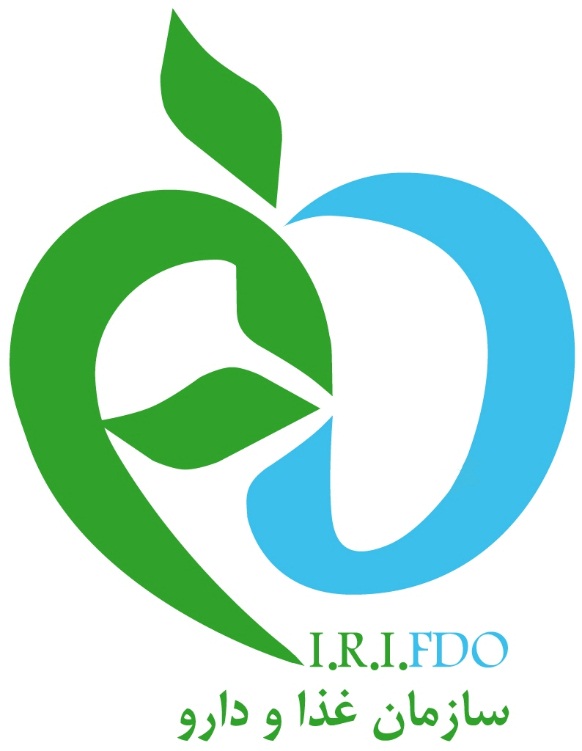 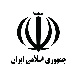 جمهوری اسلامی ایرانوزارت بهداشت، درمان و آموزش پزشکی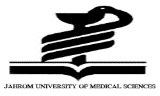 معاونت غذا و دارو دانشگاه علوم پزشکی جهرمعنوان سند: فرم گزارش بازدید از انبار نمایندگی/ شعبه شرکت دارویی/ پخش استانی شرکت های پخش داروموارد مشاهده شده در بازدید:مهر و امضاء مدیر شرکت:                                                                                مهر و امضاء مسئول فنی شرکت:امضاء بازرسین:نام شرکت:نام مدیر عامل و شماره تماس:تاریخ و ساعت بازرسی:متراژ انبار:نام مسئول فنی و شماره تماس:نشانی و شماره تماس شرکت:ردیفموارد ارزشیابیحداکثر امتیازامتیاز کسب شده1حضور مسئول فنی و تعامل موثر با مدیریت دارو2نحوه نظارت مسئول فنی بر فاکتورهای ورودی و خروجی انبار3بارانداز استاندارد، Airlock و پرده هوایی اتوماتیک4رعایت استاندارد پوشش کف انبار، سقف و دیوارها5امکانات لازم جهت دفع حشرات، جوندگان و ... (تله موش و اولتراسونیک)6مناسب بودن شرایط فیزیکی انبار (دما، رطوبت، نور و نظافت)7رعایت شرایط استاندارد سیستم های سرمایش، گرمایش و برق اضطراری اتوماتیک8رعایت شرایط استاندارد قفسه بندی، برچسب گذاری و چیدمان داروها9امکانات لازم برای نگهداری داروهایی که نیاز به حفظ زنجیره سرد دارند (یخچال، cold box، Ice bag و ...)10جداسازی مناسب داروهایی با تاریخ انقضاء زیر شش ماه11تفکیک مناسب داروها از فرآورده های غیر دارویی و دارهای سایتوتوکسیک12وجود انبار مجزا جهت موارد ضایعات، ریکال و مرجوعی13وجود انبار مجزا و استاندارد جهت نگهداری الکل14تهیه کارت سلامت، لباس کار و کفش ایمنی استاندارد برای پرسنل15مناسب بودن تعداد و نوع دیتالاگرها به همراه مدارک کالیبراسیون16ناوگان توزیع استاندارد و مجهز به دیتالاگر و یخچال17ثبت دستی دما و رطوبت انبار و یخچال ها18گزارش گیری مرتب از دیتالاگر انبار (ماهیانه) و ناوگان توزیع (هفتگی)19تدوین دستورالعمل های (SOPS) لازم و نصب در محل مناسب20آموزش مرتب به پرسنل و ارائه مدارک مربوط (حداقل هر سه ماه یکبار)21امکان گزارش گیری و صدور فاکتور توسط نرم افزار شرکت بر اساس نام دارو، شماره بچ، تاریخ انقضاء و ...22تکمبل منظم فرم های خود ارزیابی و نظرسنجی از داروخانه ها23رعایت توزیع مویرگی دارو به تمام نقاط استان با ارائه مدارک مربوط24امکان تامین و ارسال داروهای خاص و فوریتی25اعلام موجودی دارو به دانشگاه (از طریق اتوماسیون اداری و حداقل هر ماه یکبار)26پاسخ دهی مناسب و به روز سیستم سامک27دریافت کلید توزیع جهت داروهای کمیاب28گزارش دهی منظم به دانشگاه در خصوص توزیع داروهای تحت کنترل (هر ماه یکبار)29تعامل مناسب با داروخانه ها و رعایت عدالت در توزیع (ویزیت مرتب، عدم اجبار به خرید و ...)30همکاری مناسب با بازرسین و رفع موارد تذکر داده شده در بازدیدهای قبلی